NORMAS PARA A PREPARAÇÃO DEARTIGOS, ENSAIOS, REVISÃO DE LITERATURA,RELATO DE CASO, RESENHAS E RESUMOSMárcia Maria Savoine, Fabiana de Andrade Bringel1, Kerlla de Souza LuzAs instruções abaixo são fornecidas de forma a lhe auxiliar na preparação dos trabalhos científicos a serem submetidos à Revista Científica do ITPAC. Por favor, leia e siga as recomendações apresentadas antes de enviar o seu trabalho. O documento não deverá ultrapassar 800 Kbytes e deverá ser enviado por correio eletrônico. O seu trabalho será publicado exatamente na formatação como foi enviado, portanto proceda a devida correção gramatical antes do envio. O resumo deve conter de 100 a 250 palavras e não deve ultrapassar a primeira página.Palavras-Chave: Divulgação. Ciência. ITPAC.The following instructions are provided in order to assist you in preparing the papers to be submitted to the Journal Scientific of ITPAC. Please read and follow the recommendations presented before sending your work. The document should not exceed 800 Kbytes and should be sent by electronic mail. Their work will be published in the format exactly as sent, so do a proper fix grammar before submission. The abstract should contain 100-300 words and must not exceed the first page.Keywords: Disclosure. Science. ITPAC.IMPORTANTE: Os trabalhos submetidos na Revista Científica do ITPAC devem ser totalmente inéditos. Não devem ter sido apresentados em congressos ou publicados parcialmente ou integralmente em quaisquer outros meios de divulgação científica ou midiáticas.1. DIGITAÇÃOInstruções para Digitação           Utilize o editor de texto Word, formato DOC ou DOCX. a. Dimensões: Deve ser submetido em papel A4 (21x29,7 cm), em formato vertical (“orientação retrato” na configuração de página de seu computador). A não adequação do seu artigo as normas aqui apresentadas resultará em sua rejeição.b. Extensão: Os trabalhos deverão ter um mínimo de três (3) e o máximo de vinte (20) páginas.c. Margens e colunas. Após formatado, o seu trabalho deve apresentar as dimensões especificadas abaixo:Margens direita e esquerda: 1,50 cm.Margem superior: 2,85 cm.Margem inferior: 3,00 cmEspaçamento entre as colunas: 0,60 cm.Deve ser utilizado um espacejamento simples entre as linhas. Os textos deverão ser digitados em duas colunas com . No entanto, o título do trabalho, nome, endereço e resumo devem estar numa única coluna, com no máximo  de comprimento, e também possuir entrelinhamento simples entre cada parágrafo. Pule uma linha entre cada parágrafo e evite iniciar uma nova coluna com a última linha do parágrafo anterior.Utilize entrada de parágrafo de 1,25cm.4. Tamanho da Fonte. Use a fonte Book Antiqua, com os corpos 14 [para o título do trabalho], 12 [título das seções], 10 [endereçamento, legenda de imagens e tabelas, resumos em português e inglês e referências] e 11 [para o nome do(s) autor(es) e o corpo do trabalho incluindo as referências ]. Não use texto manuscrito.1.2 Formataçãoa. Título/Autor/Endereço. As informações sobre o título e autor(es) devem aparecer, centralizadas, apenas na primeira página com  do topo da página. O título deve estar em letras maiúsculas e em negrito, com no máximo 15 palavras, tanto em Português como em Inglês. Pule uma linha e escreva, também em negrito, o nome do(s) autor(es) usando letras maiúsculas e minúsculas. Após o nome de cada autor, acrescente nota de rodapé (somente nesta primeira página), apontando o curso, s universidade, o endereço e o email. Sendo que autores de uma mesma instituição devem ter a mesma nota de rodapé.b. Palavras-chaves/Resumo. Pule uma linha para separar o contato dos resumos tanto em português, como  palavras-chaves devem ser centralizadas, em coluna única, e localizadas uma linha após o resumo. Escreva no máximo quatro (4) palavras-chaves separadas por ponto final. O resumo deve conter de  300 palavras para cada versão [português e inglês] e tanto resumo como abstract não devem ultrapassar a primeira página do artigo.As palavras-chaves devem vir em ordem alfabética.c. Texto do trabalho. Inicie o texto na segunda página com colunas e faça a devida formatação. Para isto, vá ao comando “inserir”, no topo da tela de seu computador, e selecione a opção “quebra”. Marque em “quebra de seção contínua”. Em seguida, também no topo da tela, vá ao comando “formatar”, no comando “coluna”, indique “duas” e certifique-se que elas estejam com  de largura e 0,6 de espacejamento entre elas. Feito isto você estará pronto para iniciar a digitação do corpo do texto. Pule uma linha após a Keywords e inicie o texto. Mantenha o texto alinhado sempre “Justificado”, sem hifenização. Numere os capítulos (1, 2, 3...) e subcapítulos (1.1, 1.2, 2.3...). Se a última página do trabalho não estiver completa, distribua o texto nas duas colunas de forma a que apresente uma extensão de aproximadamente igual tamanho.d. Agradecimentos. Caso seja necessário incluir agradecimentos, coloque-os antes das referências sob o título “AGRADECIMENTOS”.e. Notas de rodapé. Não devem ser incluídas. Caso seja necessário, inclua-as no corpo do texto. Outras informações podem ser incluídas após os AGRADECIMENTOS como Notas Finais.Numeração das PáginasAs páginas não devem ter numeração. Cada Trabalho deverá ter de 3 (três) a 20 (vinte) páginas.2. ESTILO DO TEXTO2.1. TítulosSiga o estilo dos títulos constante nesta folha de instrução. Eles devem seguir a seguinte orientação:a. Capítulos. Devem ser digitados em negrito, com letras maiúsculas, tamanho da fonte 13 (p.ex. ESTILO DO TEXTO), com uma linha antes e outra após.b. Subcapítulos. Devem ser digitados em negrito, com letras maiúsculas e minúsculas e tamanho da fonte 12 (p.ex. 2.1. Títulos), com uma linha antes e outra após.c. Sub-subcapítulos. Devem ser digitados em itálico, tamanho da fonte 12 com letras maiúsculas e minúsculas (p.ex. Capítulos), com uma linha antes e outra após. Apenas a primeira letra da primeira palavra deve ser maiúscula, a menos que o título seja constituído por nomes próprios.2.2 ReferênciasAs referências devem ser localizadas no final do texto, listadas alfabeticamente pelo sobrenome do primeiro autor, sem espacejamento entre as referências. Siga as normas da ABNT, como mostrado no item 4. (Referências) deste modelo.2.3 CitaçõesAs citações no texto colocadas entre parênteses devem conter o sobrenome do autor em maiúscula e o ano da publicação (p.ex. (SOARES, 1999)). As citações inseridas no corpo do texto deverão apenas ter a inicial em maiúscula, além de, ano de publicação entre parênteses (p. ex. De acordo com Soares (1999)).As citações diretas (transcrições) com até 3 linhas deverão vir com entrada de parágrafo, e as com mais de 3 linhas deverão ter o tamanho da fonte reduzida para 10 e alinhadas a direita à 2cm, sem entrada de parágrafo.2.3.1 Citações de entrevistas gravadas e/ou repostas de questionários escritos ou gravados	As citações de forma literal e descritiva devem ser apresentadas em texto itálico tamanho 10 com marcador padrão, separadas por uma linha do texto que o segui. Exemplo abaixo:“Para exemplificar, tem-se este texto que serve de base e padrão para citações referidas deste tópico.” Em seguida pode-se seguir o texto como exemplificado aqui.2.4 Tabelas, Gráficos e FigurasNo caso do uso de tabelas, gráficos e figuras, estes já deverão estar incluídos na formatação e sempre juntos ao texto ao qual se referem, ocupando a largura de uma ou duas colunas. As legendas de gráfico e figuras devem estar localizadas logo abaixo das imagens (pular uma linha) e alinhadas a esquerda. Pular uma linha para continuar o texto. Utilize imagens nos formatos TIF, GIF, JPEG, BMP, CGM ou WMF respeitando o tamanho de 500 kbytes para todo o arquivo.  Em casos excepcionais consultar o Editor desta Revista.Exemplos para os mesmo segue a seguir:Tabela 1. Exemplo de Tabela Fonte: IGBE, 2017Quadro 1. Exemplo de QuadroFonte: IPEA, 2018Para gráficos e outros correlatos segue exemplo: 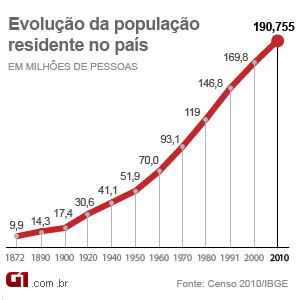 Figura 2. Exemplo de gráfico para o artigoFonte: Censo 2010/IBGE, in: G1.com Para imagens, fotos e outros correlatos segue exemplo: 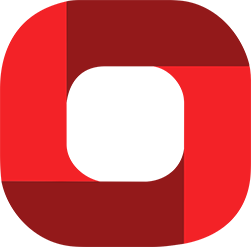 Figura 1. Exemplo de imagem para o artigoFonte: UNITPAC, 2017. 2.5 Fórmulas e Equações 	As fórmulas e equações numéricas e/ou algébricas devem ser digitadas utilizando os modelos de equação do Word ou semelhante, deve está centralizada, com espaçamento antes e depois de parágrafo de 0,6 cm, em linha própria e identificada por letra, número ou caractere entre parênteses no mesmo espaço da fórmula como segue o exemplo:	Formulas químicas podem ser colocadas junto ao texto (p. ex. Fe2O3), porém algo mais extenso como um cálculo estequiométrico deve seguir um padrão supracitado. Segue-se o texto em conformidade com os padrões3. RESUMO DE TESE OU DISSERTAÇÃOTexto livre, como fora publicado em Tese ou Dissertação. Deverá conter: Título centralizado, negrito e letras maiúsculas; na linha abaixo deverá conter o nome do autor; em nota de rodapé, transcreva a origem (IES) e orientador, dentre outras informações que achar relevante; siga de texto livre (Times New Roman, 11) e logo abaixo palavras-chaves (negrito).4. REFERÊNCIASTexto livre, como fora publicado em Tese ou Dissertação. Deverá conter: Título centralizado, negrito e letras maiúsculas; na linha abaixo deverá conter o nome do autor; em nota de rodapé, transcreva a origem (IES) e orientador, dentre outras informações que achar relevante; siga de texto livre (Book Antigua, 11) e logo abaixo palavras-chaves (negrito). Como exemplo:Artigo de PeriódicosPINTO, T. M. C.; SAVOINE, M. M. Estudo sobre TI Verde e sua Aplicabilidade  do ITPAC, v.4, n.2, pub.3, 2011.LivrosTAKESHY, T.; MENDES, G. Como Fazer Monografia na Prática. Rio de Janeiro: Editora FGV, 2006. 150p.Dissertações e TesesLIRA, O. B. N. Qualidade de Vida no Trabalho: Estudo de Caso na Base Operacional da CIFARMA. Goiânia: Universidade Católica de Goiás, 2009. 72p. Dissertação (mestrado) – Universidade Católica de Goiás, Goiânia.Fontes EletrônicasVIANNA, G. R.; ARAGÃO, F. J. L. Procedimento de operação, manutenção e verificação de desumificador. Brasília: Embrapa Recursos Genéticos e Biotecnologia, 2008. (Embrapa Recursos Genéticos e Biotecnologia. Circular técnica, 74). Disponível em: <http://www.cenar gen.embrapa.br/publica/trabalhos/ct074.pdf>.  Acesso em: 19 fev. 2009.Referências diversas de mesmo autorSeguir o padrão ABNT Exemplo 1 Exemplo 2Exemplo 3Exemplo 42Ex22Ex23Ex243Ex32Ex32Ex344Ex42Ex43Ex4400Exemplo 01Exemplo 02Quadro 001Texto exemplo1Texto exemplo1Quadro 002Texto exemplo2Texto exemplo2